Döbrököz Község Polgármesterétől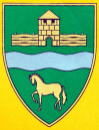 7228 Döbrököz, Páhy u. 45.   		                 Tel: 74/435-144 E-mail: hivatal@dobrokoz.huDöbrököz község polgármesterének 32/2020. (XI.27.) rendkívüli polgármesteri döntéseA katasztrófavédelemről és a hozzá kapcsolódó egyes törvények módosításáról szóló 2011. évi CXXVIII. törvény 46. § (4) bekezdése alapján veszélyhelyzetben a települési önkormányzat képviselő-testületének feladat- és hatáskörét a polgármester gyakorolja. A Kormány 478/2020.(XI.3.) Kormányrendeletben 2020. november 3-án elrendelt veszélyhelyzet fennállása alatt, e jogkörömben eljárva az önkormányzati bizottsági hatáskörébe rendelt települési támogatás iránti ügyekben hozom jelenlegi döntésemet:Döbrököz Község Önkormányzatának a szociális gondoskodás helyi szabályairól szóló 2/2020. (II.25.) rendeletének 19. §-a alapján egyéb tűzifa keretből természetben nyújtott tűzifa támogatást biztosítok a döntés 1. melléklete szerint.Felkérem a jegyzőt, intézkedjen a támogatás kiosztásáról.Döbrököz, 2020. november 27.Farkas Edit						  dr. Kovács Ildikó s.k.polgármester					  címzetes főjegyzőA kiadmány hiteléül:										dr. Bakos Stella										       aljegyző